§2217.  Individual remedies1.  Appeal to superintendent.  Any insurance consumer aggrieved by a regulated insurance entity's or insurance support organization's response or failure to respond to a request made pursuant to sections 2210, 2211 and 2212 may appeal to the superintendent, who may convene an adjudicatory hearing to determine whether there has been a violation of this chapter and may order the regulated insurance entity or insurance support organization to take such measures as are necessary to comply with this chapter.[PL 1997, c. 677, §3 (NEW); PL 1997, c. 677, §5 (AFF).]2.  Superior Court action.  An insurance consumer  who is injured by a disclosure of information relating to the consumer in violation of section 2215 may bring an action in the Superior Court against the regulated insurance entity or insurance support organization within 2 years after the disclosure is or should have been discovered. The consumer may recover damages, together with costs and disbursements, reasonable attorney's fees and interest on damages at the rate of 1 1/2% per month.[PL 1997, c. 677, §3 (NEW); PL 1997, c. 677, §5 (AFF).]3.  No private right of action.  Except as specifically provided in this section, this chapter provides no express or implied private right of action.[PL 1997, c. 677, §3 (NEW); PL 1997, c. 677, §5 (AFF).]SECTION HISTORYPL 1997, c. 677, §3 (NEW). PL 1997, c. 677, §5 (AFF). The State of Maine claims a copyright in its codified statutes. If you intend to republish this material, we require that you include the following disclaimer in your publication:All copyrights and other rights to statutory text are reserved by the State of Maine. The text included in this publication reflects changes made through the First Regular and First Special Session of the 131st Maine Legislature and is current through November 1. 2023
                    . The text is subject to change without notice. It is a version that has not been officially certified by the Secretary of State. Refer to the Maine Revised Statutes Annotated and supplements for certified text.
                The Office of the Revisor of Statutes also requests that you send us one copy of any statutory publication you may produce. Our goal is not to restrict publishing activity, but to keep track of who is publishing what, to identify any needless duplication and to preserve the State's copyright rights.PLEASE NOTE: The Revisor's Office cannot perform research for or provide legal advice or interpretation of Maine law to the public. If you need legal assistance, please contact a qualified attorney.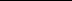 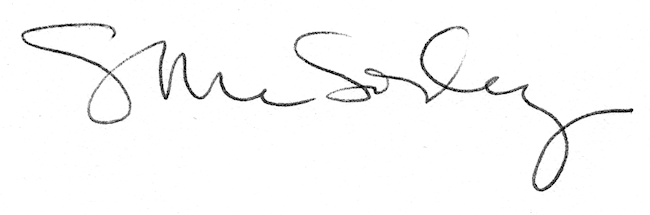 